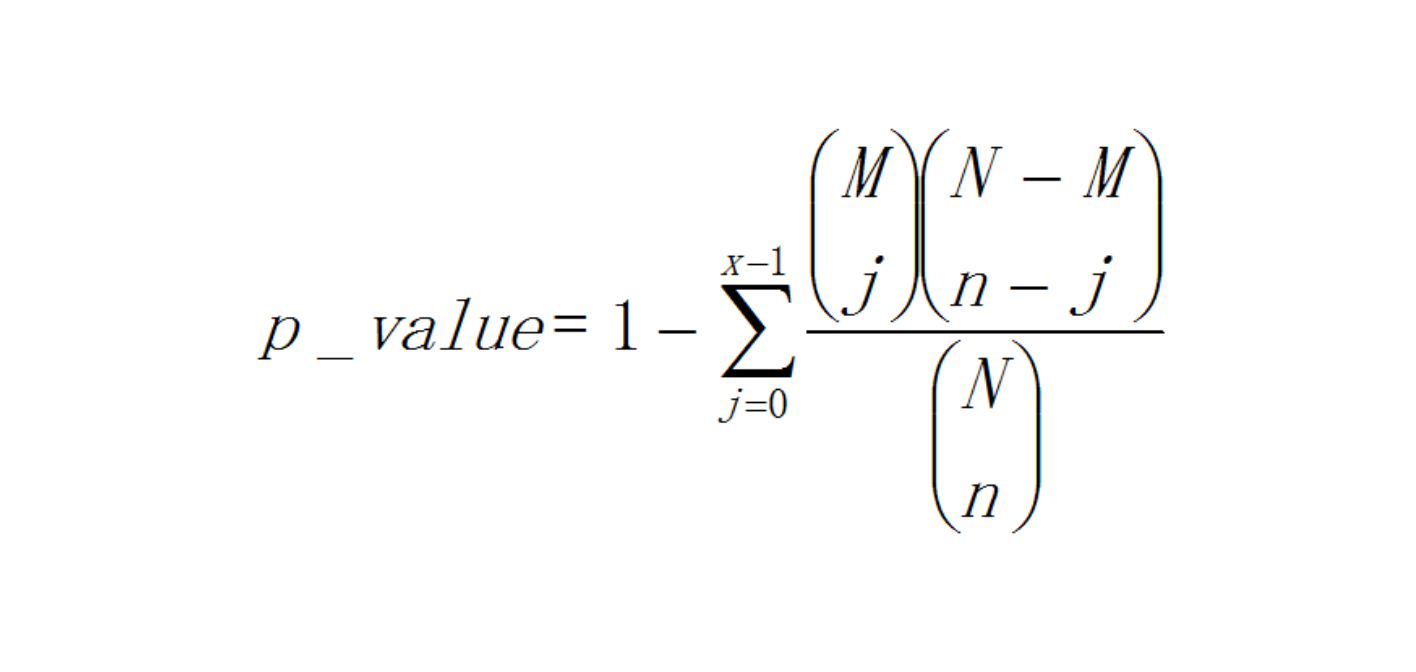 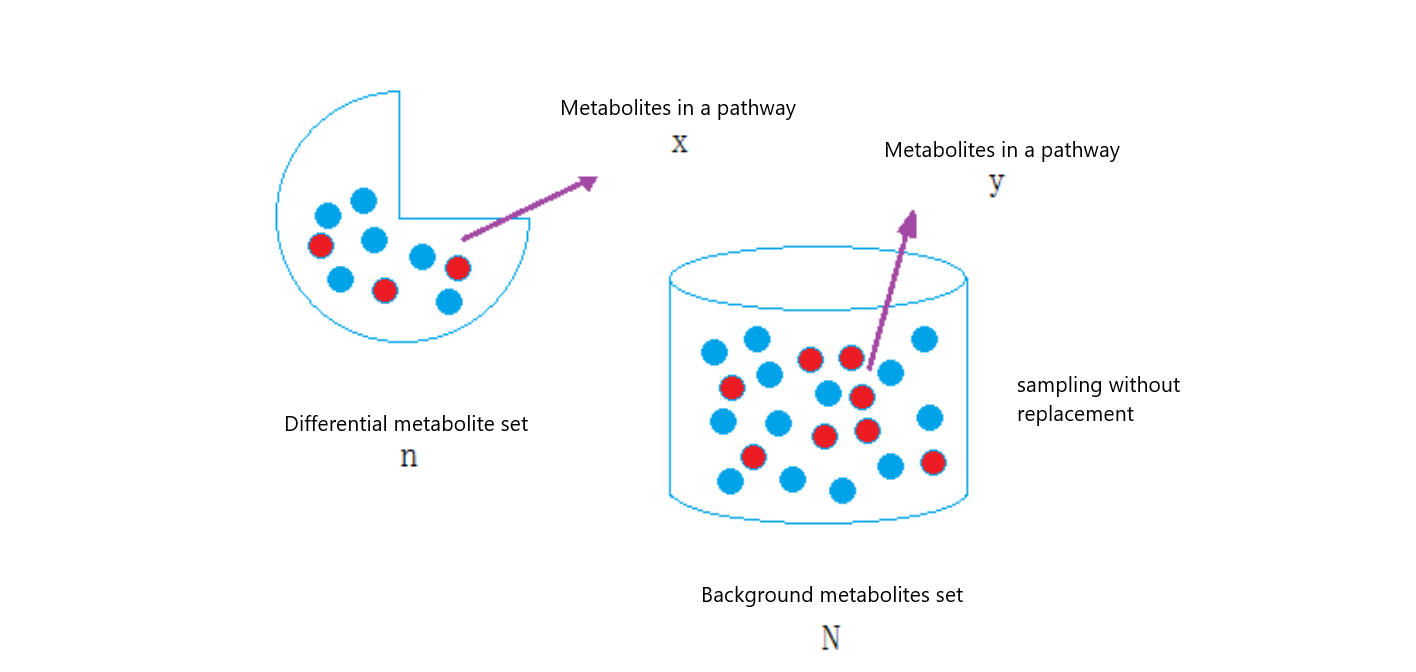 Supplementary Fig. 4  Hypergeometric test of metabolites with Kegg annotation information  N is the number of metabolites with KEGG annotation information in all metabolites, n is the number of differential metabolisms in N, M is the number of metabolites annotated to a KEGG entry in all metabolites, and x is an annotation to a KEGG entry Number of differential metabolites; The threshold value is P-value≤0.05; KEGG significance analysis can determine the main biological functions of differential metabolites.